Publish Your Self AssessmentYou will now attach and/or embed your self-assessment to the bottom of the blog post with the artifact you have chosen. You may choose to make this post private or public. After placing your artifact on a blog post, follow the instructions below.Categories - Self-AssessmentTags - Now tag your post using the tag that corresponds to the competency that you have written about. You can choose more than one. Please use lower case letters and be exact.#creativethinkingcc#communicationcc#criticalthinkingcc#socialresponsibilitycc#personalidentitycc#personalawarenessccUse the Add Document button located at the top of your post page and embed your self-assessment at the bottom of your blog post.Publish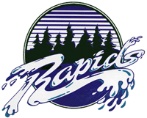 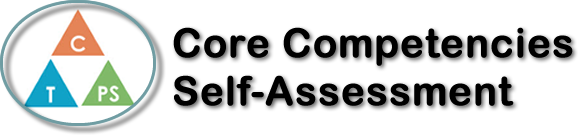 Name: Date:  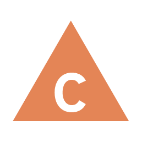 How does the artifact you selected demonstrate strengths & growth in the communication competency?In what ways might you further develop your communication competency?Self-ReflectionDescribe how the artifact you selected shows your strengths & growth in specific core competencies. The prompt questions on the left - or other self-assessment activities you may have done - may guide your reflection process.I chose the communication competency for the STI Research Project in Life Sciences 11.This competency applies because we were put in a group and had to put together a presentation infographic to present to other groups in the class. The topic of the infographic wasn’t a topic everyone would be comfortable with about talking because they were STIs but our group were able to communicate with each other and get the infographic done with the relevant and detailed information. I improved because I was able to reach out to my groupmates and ask them about certain things, I may have not been familiar with. This improved my competency because usually I am not the one to do that especially with a topic I am not familiar with and it is not a usual topic that you’d see everyday.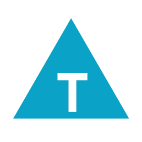 How does the artifact you selected demonstrate strengths & growth in the thinking competencies?In what ways might you further develop your thinking competencies?Self-ReflectionDescribe how the artifact you selected shows your strengths & growth in specific core competencies. The prompt questions on the left - or other self-assessment activities you may have done - may guide your reflection process.I chose the communication competency for the STI Research Project in Life Sciences 11.This competency applies because we were put in a group and had to put together a presentation infographic to present to other groups in the class. The topic of the infographic wasn’t a topic everyone would be comfortable with about talking because they were STIs but our group were able to communicate with each other and get the infographic done with the relevant and detailed information. I improved because I was able to reach out to my groupmates and ask them about certain things, I may have not been familiar with. This improved my competency because usually I am not the one to do that especially with a topic I am not familiar with and it is not a usual topic that you’d see everyday.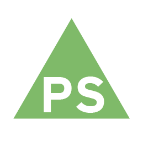 How does the artifact you selected demonstrate strengths & growth in the personal & social competencies?In what ways might you further develop your personal & social competencies?Self-ReflectionDescribe how the artifact you selected shows your strengths & growth in specific core competencies. The prompt questions on the left - or other self-assessment activities you may have done - may guide your reflection process.I chose the communication competency for the STI Research Project in Life Sciences 11.This competency applies because we were put in a group and had to put together a presentation infographic to present to other groups in the class. The topic of the infographic wasn’t a topic everyone would be comfortable with about talking because they were STIs but our group were able to communicate with each other and get the infographic done with the relevant and detailed information. I improved because I was able to reach out to my groupmates and ask them about certain things, I may have not been familiar with. This improved my competency because usually I am not the one to do that especially with a topic I am not familiar with and it is not a usual topic that you’d see everyday.